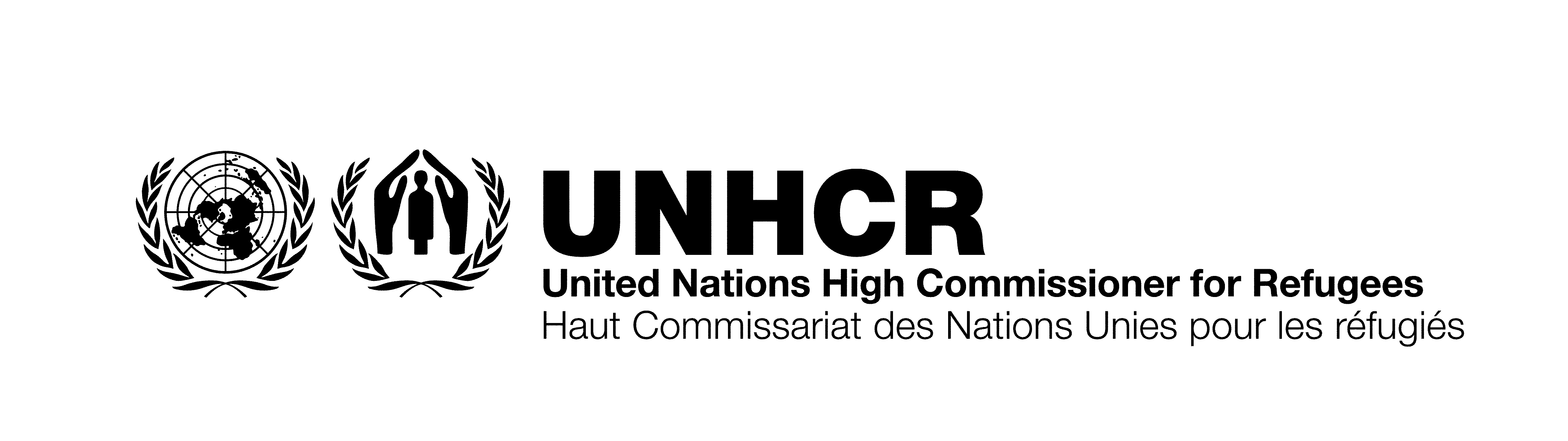 Fecha   Solicitud de cotización: Fecha límite de recepción de cotizaciones: El Alto Comisionado de las Naciones Unidas para los Refugiados (ACNUR), establecido el 14 de diciembre, 1950 por la Asamblea General, solicita su cotización para los siguientes  y/o     especificados a continuaciónDescripción: Solicitud de cotización de renta de oficinas equipadas para entre 15 y 20 personas (espacio mínimo de 70 m2 y máximo de 100 m2), interiores o exteriores, favor de especificar. Preferentemente oficinas contiguas divididas en 3 cubículos (para 1 o 2 personas) y una zona común para estaciones de trabajo para 12-14 personas aprox.  El tiempo aproximado de renta es de 6 a 9 meses.La ubicación de las oficinas cotizadas debe encontrarse dentro de en un radio aproximado de 2 km tomando como punto de partida la ubicación actual de las oficinas del ACNUR (Cervantes de Saavedra 193, Col Granada). Para mayor referencia favor de revisar el mapa que está disponible para su consulta en el siguiente enlace: https://drive.google.com/open?id=1-2K9RNGeaKB5rCXyMPW5Y9R2hi4&usp=sharingEspecificaciones del Servicio:Las oficinas amuebladas deben contener como mínimo las siguientes especificaciones:Seguridad:  Control de acceso al edificio en donde se encuentran las oficinas		Salidas de emergencia del edifico y de las oficinas		Cámaras de vigilancia		Detectores de humo y alarma de incendios		Alarma sísmicaSeguimiento a los lineamientos de Protección CivilComunicación:   Internet exclusivo de 10MBTelefonía: Aproximadamente 10 extensiones telefónicasAcondicionamiento de las oficinas: Mobiliario de oficina (mesas de trabajo, sillas)Servicios:  Luz, aire acondicionado, mantenimiento de las oficinas, limpiezaHorarios de acceso: Favor de indicar, si tiene horario abierto de entrada y salida de la zona de Business Centre.Favor de utilizar el Anexo A para realizar su cotización, cualquier otro servicio adicional deberá agregarse a este mismo formato como sea necesario. Antes de adjudicar el contrato de renta de las oficinas equipadas, el Oficial de Seguridad de ACNUR podrá realizar una visita al inmueble para confirmar que las instalaciones cumplen con los lineamientos de Naciones Unidas.Documentos requeridos:Al momento de enviar su cotización, favor de asegurar el envío de los siguientes documentos:Formulario de registro de proveedores. (Firmado, fechado y completamente lleno).Condiciones Generales de Contrato para el Suministro de Bienes y Servicios del ACNUR. (Firmado, fechado y rubricado en todas las hojas e indicar en su cotización claramente si usted las acepta).Su cotización debe contar con una validez de al menos 60 días hábiles a partir de la recepción por parte de ACNUR.Desglosar el IVA del costo (Ver tabla anexa).El pago será procesado después de la entrega del servicio a entera satisfacción del ACNUR en un periodo de 15 días hábiles, una vez recibida la factura.  Es decir, los primeros 5 días del mes posterior al mes vencido. Favor de indicar en su cotización si acepta los términos de pago. Su cotización deberá contener el nombre de la solicitud de cotización.Se adjudicarán los servicios a la mejor propuesta económica que ofrezca mejor relación calidad-precio.Favor de utilizar el Anexo “A” para cotizar las partidas.Es recomendable que si su empresa desea ser parte del catálogo de proveedores del Sistema de Naciones Unidas, se registre en el Global Marketplace de las Naciones Unidas (UNGM) en el siguiente enlace: https://www.ungm.org/Vendor/Registration Nota: ACNUR  requiere instalar su propia impresora, favor de indicar si esto tiene un costo adicional.   Favor de enviar su cotización al siguiente correo   ACNUR México